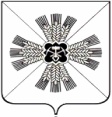 Российская ФедерацияКемеровская областьПромышленновский муниципальный районСовет народных депутатов Тарасовского сельского поселения3-ий созыв , 26–е заседаниеРЕШЕНИЕот «06» февраля 2017 г № 53                                                       с. Тарасово                      Об утверждении Положения о похоронном деле,              об организации ритуальных услуг и мест захоронения на                                территории Тарасовского  сельского  поселения             В соответствии с пунктом 1 и 3 статьи 9, пунктом 3 статьи 12 Федерального закона «О погребении и похоронном деле» и Уставом Тарасовского сельского поселения, в целях возмещения специализированной службе по вопросам похоронного дела расходов, связанных с оказанием на территории муниципального образования Тарасовского сельского поселения услуг по погребению, Совет народных депутатов Тарасовского сельского поселенияРЕШИЛ: 1.Утвердить прилагаемое Положение о похоронном деле, об организации ритуальных услуг и мест захоронения на территории Тарасовского сельского поселения.2. Признать утратившими силу:2.1 решение Тарасовского сельского Совета народных депутатов от 23.11.2005 №11 «Об утверждении Положения о похоронном деле ,об организации ритуальных услуг и мест захоронения»;2.2 решение Совета народных депутатов Тарасовского сельского поселения от 23.12.2011г. №41 «О внесении изменений  в решение от 24.11.2005 №11 «Об утверждении Положения о похоронном деле, об организации ритуальных услуг и мест захоронения»;2.3 решение Совета народных депутатов Тарасовского сельского поселения от 27.11.2012г. № 63 «О внесении изменений  в решение от 23.12.2011 №41 «Об утверждении Положения о похоронном деле, об организации ритуальных услуг и мест захоронения»;         2.4     решение Совета народных депутатов Тарасовского сельского поселения от 21.11.2013г. №86 «О внесении изменений  в решение от 27.11.2012 №63 «Об утверждении Положения о похоронном деле, об организации ритуальных услуг и мест захоронения»;2.5 решение Совета народных депутатов Тарасовского сельского поселения от 04.07.2014 №107 «О внесении изменений в решение Тарасовского сельского Совета народных депутатов от 23.11.2005г.№11 «Об утверждении Положения о похоронном деле, об организации ритуальных услуг и мест захоронения» (в редакции от 23.12.2011 №41, от 27.11.2012 №63, от 21.11.2013 №86).2.6 решение Совета народных депутатов Тарасовского сельского поселения от 14.11.2014 №113 «О внесении изменений в решение Тара- совского сельского Совета народных депутатов от 23.11.2005г.№11 «Об утверждении Положения о похоронном деле, об организации ритуальных услуг и мест захоронения» (в редакции от 23.12.2011 №41, от 27.11.2012 №63, от 21.11.2013 №86, от 04.07.2014№ 107) 3. Решение подлежит обнародованию на информационном стенде в администрации Тарасовского сельского поселения и размещению в информационно-телекоммуникационной сети «Интернет» на официальном сайте администрации Промышленновского муниципального района (адрес сайта: admprom.ru) на странице администрации Тарасовского сельского поселения.4. Настоящее решение вступает в силу со дня обнародования и распространяет свое действие на правоотношения, возникшие с 01.02.2017года.          4.Контроль за исполнением настоящего решения возложить на комиссию по бюджету(Васько В.Н.).                                                УТВЕРЖДЕНОрешением Совета народных депутатов                                                          Тарасовского сельского поселения                                 от 06.02.2017 №53ПОЛОЖЕНИЕО ПОХОРОНННОМ ДЕЛЕ, ОБ ОРГАНИЗАЦИИРИТУАЛЬНЫХ УСЛУГ И МЕСТ ЗАХОРОНЕНИЯНА ТЕРРИТОРИИ ТАРАСОВСКОГО СЕЛЬСКОГО ПОСЕЛЕНИЯ1. Данное положение разработано в соответствии с Федеральным законом от 12.01.1996 №8- ФЗ «О погребении и похоронном деле», Федеральным законом от 06.10.2003 года №131-ФЗ «Об общих принципах организации местного самоуправления в Российской Федерации», Законом Кемеровской области от 18.11.2004 года №82-ОЗ «О погребении и похоронном деле в Кемеровской области», Уставом Тарасовского сельского поселения и определяет особенности правового регулирования и организацию похоронного дела, ритуальных услуг и содержание мест погребения в сельском поселении.2. Местом погребения в сельском поселении является исторически сложившийся участок земли с сооруженными на нем кладбищами для захоронения тел (останков) умерших. Решение о создании новых мест погребения, а также о переносе мест захоронения принимается на собрании (сходах) граждан, проживающих на территории сельского поселения, в соответствии с земельным законодательством, проектной документацией, утвержденной в порядке, установленном законодательством Российской Федерации, законодательством Кемеровской области. 3. Оказание услуг по погребению осуществляется специализированными  службами по вопросам похоронного дела (далее по тексту «Службы»), индивидуальными предприятиями без образования юридического лица (далее по тексту «ИП»), а в случае их отсутствия - органами местного самоуправления сельского поселения. Решение о создании специализированной службы по вопросам похоронного дела принимается органом местного самоуправления сельского поселения. 4. Супругу, близким родственникам, иным родственникам, законному представителю или иному лицу, взявшему на себя обязанность осуществить погребение умершего, гарантируется оказание на безвозмездной основе следующего перечня услуг по погребению:5. Гарантии погребения умерших (погибших), не имеющих супруга, близких родственников, иных родственников либо законного представителя умершего:6. Норма отвода земельного участка для погребения умершего составляет . (2,5*2). Расстояние между могилами должно быть по длинным сторонам – не менее ., по коротким – не менее . Глубина могилы должна составлять не менее . от поверхности земли до крышки гроба. При захоронении умершего в сидячем положении слой земли над трупом, включая надмогильную насыпь, должен быть не менее . Отвод земельного участка для захоронения в пределах норм осуществляется бесплатно.В случае поступления в Службы, ИП, а случае их отсутствия, в орган местного самоуправления сельского поселения заявлений от граждан о выделении земельного участка для семейного захоронения, отвод производится по установленной норме в зависимости от количества членов их семей.7. Учет захоронений ведется Службами, ИП либо уполномоченным главой сельского поселения должностным лицом. Контроль за ведением учета захоронений осуществляется главой сельского поселения.8. Содержание мест погребения осуществляется Службами, ИП либо органами местного самоуправления сельского поселения. 9. Службы, ИП либо органы местного самоуправления сельского поселения обязаны обеспечить:- своевременную подготовку могил, захоронение умерших, установку регистрационных знаков, надмогильных сооружений;- соблюдение установленной нормы отвода земельного участка для захоронения;- содержание в исправном состоянии инженерного оборудования, ограды, дорог, площадок мест погребения и их ремонт;- озеленение, уход за зелеными насаждениями на территории места погребения и их обновление;- уборку территории места погребения и вывоз мусора;- соблюдение правил пожарной безопасности;- соблюдение санитарных норм и правил;- обустройство контейнерных площадок для сбора мусора;- наружное освещение, асфальтирование территории места погребения;- обустройство системы водоснабжения для поливочных целей;- проведение иных мероприятий.10. На кладбище организацией, ответственной за его содержание, должны быть установлены:- стенд с планом кладбища: на плане обозначаются основные функциональные зоны кладбища, здания и сооружения, кварталы захоронений с указанием их нумерации; стенд с планом устанавливается у главного входа кладбища;- указатели расположения зданий и сооружений, общественных туалетов, мест забора воды для поливочных целей, аншлаги о запрещении использования воды для питьевых целей;- стенд с указанием режима работы кладбища;- контейнерные площадки с мусоросборниками и урны для мусора.Территория кладбища подразделяется на функциональные зоны: входную, траурных церемониалов, административно – хозяйственную, захоронений, зеленой защиты по периметру кладбища.Во входной зоне должны быть предусмотрены раздельные въезд - выезд для автотранспорта и вход - выход для посетителей, автостоянка.Зона захоронений является основной функциональной частью кладбища.На кладбище может быть предусмотрено место для почетных захоронений, расположенное на специальной площадке вдоль главной аллеи. Участки для почетных захоронений отводятся распоряжением главы сельского поселения.При прокладке на кладбище проездов и внутриквартальных дорог расстояние от наиболее удаленной могилы на участке до проезда или дороги должно быть не более .Для обеспечения инсоляции и проветривания территории кладбища плотность посадок деревьев на  не должна превышать 170 - 250 шт., кустарников 2000 - 2500 шт.Площадь зеленых насаждений должна составлять не менее 20 процентов общей площади кладбища.Посадка деревьев на участках захоронения допускается только в соответствии с проектом озеленения кладбища.Территория кладбища должна быть ограждена по периметру.11.  Граждане и организации имеют право:- по согласованию с администрацией кладбища устанавливать надмогильные сооружения;- заключать договоры со Службами, ИП  по уходу за могилой;- сажать цветы на участках захоронения.Граждане и организации обязаны:- содержать надмогильные сооружения, живую изгородь и цветочные насаждения на участках захоронения в надлежащем состоянии;- своевременно производить оправку могильных холмов.На территории кладбища посетителям запрещается:- нарушать общественный порядок и тишину;- портить надмогильные сооружения, оборудование кладбища, засорять территорию;- ломать зеленые насаждения, рвать цветы;- выгуливать собак, пасти сельскохозяйственных животных;- разводить костры, добывать песок и глину, резать дерн;- находиться на территории кладбища после его закрытия;- копать могилы без разрешения администрации кладбища;- въезжать на территорию кладбища на транспортных средствах без разрешения администрации кладбища.12. Порядок деятельности мест погребения устанавливается Службами, ИП, содержащими места погребения, которые утверждаются органом местного самоуправления сельского поселения. А в случае их отсутствия порядок деятельности устанавливается органом местного самоуправления с учетом мнения граждан, проживающих на территории поселения. Контроль за соблюдением порядка деятельности мест погребения осуществляется главой сельского поселения.13. В случае проживания на территории сельского поселения групп граждан, принадлежащих к различным концессиям, каждой из них для исполнения обряда погребения, могут выделяться отдельные земельные участки для исполнения вышеуказанного обряда, в соответствии с земельным законодательством, проектной документацией, утвержденными в порядке, установленном законодательством Российской Федерации, законодательством Кемеровской области, л ибо выделяется часть земельного участка на основном месте погребения данного сельского поселения.14. Порядок деятельности вероисповедальных кладбищ на территориях сельского поселения определяется гражданами самостоятельно.15. Для осуществления общественного контроля за деятельностью в сфере похоронного дела могут создаваться попечительские (наблюдательные) советы по вопросам похоронного дела. Порядок формирования и полномочия попечительских (наблюдательных) советов определяются Положением о попечительском (наблюдательном) совете по вопросам похоронного дела.Председатель Совета народных депутатов     Тарасовского сельского поселения                               В.Г. Ланг                   ГлаваТарасовского  сельского поселенияВ.Г. Ланг№ п/пНаименование услугиЦена услуги, рублей1Оформление документов, необходимых для погребения54,822Предоставление и доставка гроба и других предметов, необходимых для погребения5133,973Перевозка тела (останков) умершего на кладбище1038,024Погребение 1004,11Итого: Итого: 7230,92№ п/пНаименование услугиЦена услуги, рублей1Оформление документов, необходимых для погребения163,472Облачение  тела250,693Предоставление  гроба2373,104Перевозка  умершего на кладбище1038,025Погребение 3405,64Итого: Итого: 7230,92